Transfer and Receipt of Early Years Child Development and Learning Records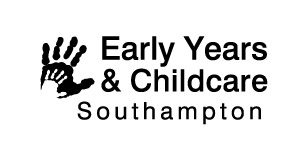 Transfer and Receipt Form of children’s development and learning records between educational establishments in the Early Years Foundation Stage – within and across local authorities.Please complete the additional Safeguarding Transfer of Child Protection-Welfare Records where appropriate.  Not to be used where relocation / transfer is due to safety needs.  School/Setting to ensure all aspects are covered in Privacy Notices.  Please use capitals.If YES, give details ……………………………………………………………………………………………………………............................ e.g. Setting have signed or emailed consent, or parent/carer to sign below:Parent’s signature: ______________________________________________________________________If applicable Child’s DetailsDelivery Method (add details)Receiving establishment acceptance of records as set out aboveNotes for Settings: Originating establishment Keep a record of transfer.  Retain fully completed receipt for your records.(Please print all information IN BLOCK CAPITALS) YESNO Has parental consent been gained to share child’s development and learning records?                     Transfer of Records from Transfer of Records fromTransfer of Records toTransfer of Records toSchool/setting nameSchool/setting nameAddressAddressTel noTel noEmailEmailName of ContactName of contactName of childDate of BirthName of Parent/ GuardianAddress PostcodeTelephone No/sCurrent Emergency Contact infoAdmission date at current settingAllocated hours at current settingAttendance at current settingIf child has English as an additional language (EAL), add language/s spokenIs the child likely to require additional support with this transition? YesYesYesNoNoTransferred information includes:Please indicate information included where applicable:           Transferred information includes:Please indicate information included where applicable:           YESNONON/AN/AAll About Me/My One Page ProfileAll About Me/My One Page ProfileProgress and attainment overview (in line with setting records)Progress and attainment overview (in line with setting records)Communication and Language Child Monitoring Tool or Wellcomm AssessmentCommunication and Language Child Monitoring Tool or Wellcomm AssessmentTransition to School Project – including child’s self-portrait, and overview of key skills (only applicable to setting to YR transfer as part of September admissions)Transition to School Project – including child’s self-portrait, and overview of key skills (only applicable to setting to YR transfer as part of September admissions)Any additional supporting information, such as: behaviour plans, preferred learning styles, C of EL,  Any additional supporting information, such as: behaviour plans, preferred learning styles, C of EL,  For children with EAL - progress in all languagesFor children with EAL - progress in all languagesFor children with healthcare needs – Health care plan, contact details for agencies/ professionals involved, details on training requirementsFor children with healthcare needs – Health care plan, contact details for agencies/ professionals involved, details on training requirementsFor children with SEND – Information on plan, do, review cycles (IEPs), Transition Meeting proforma for SEND (if applicable), SEND resources/equipment, additional paperwork from professionals involved (Area SENDCo, SALT etc) For children with SEND – Information on plan, do, review cycles (IEPs), Transition Meeting proforma for SEND (if applicable), SEND resources/equipment, additional paperwork from professionals involved (Area SENDCo, SALT etc) Other (please ensure information shared is essential in line with Privacy Notice)Other (please ensure information shared is essential in line with Privacy Notice)Safeguarding – Transfer Form for Child Protection/Welfare records to be sent separately to receiving setting/school DSL: safeguarding-transfer-receipt-of-child-protection-welfare-records.docx (live.com)Recorded Post (signed delivery)Date Posted:Originating setting to retain proof of postageReceived by (print name)Signature on receiptPositionDate